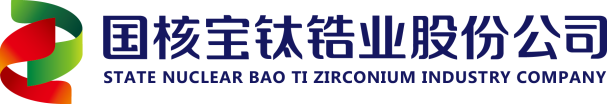 国核宝钛锆业股份公司招聘公告根据国核宝钛锆业股份公司工作需要，本着“公开、公正、竞争、择优”的原则，现面向社会公开招聘以下人员。公告如下：一、招聘岗位及人数二、报名资格及任职条件（一）基本条件1.认同企业文化，具有坚定的理想信念、良好的大局观念和较强的团队协作精神。2.有强烈的事业心、责任感，富有开拓创新精神和工作激情。3.勤勉敬业，有吃苦奉献和艰苦创业精神，工作表现良好。4.具有较强的组织沟通能力。5.具有履行岗位职责所必须的专业知识和业务能力。6.遵纪守法，具有良好的道德品质和职业素养，无不良行为记录。（二）报名条件1.本科及以上学历，金属材料或理化检测相关专业；2.3年以上本领域技术工作经验，熟悉CNAS相关认可要求，掌握力学性能检测标准；熟悉力学检测设备操作；具备样品图纸与规格书识别能力；3.具备相关专业中级技术职称或同等能力；4.年龄40岁以下，性别不限。三、应聘流程1.简历投递应聘人员可将“应聘人员基本情况表”（见附件）及相关证书扫描件发到下列邮箱：renlizhaopin@sn-zr.com，并注明应聘岗位名称。2.简历筛选根据招聘岗位任职条件进行简历筛选。3.面试通知面试安排将通过电话方式通知确认。4.面试接到面试通知后，应聘人员应携带相关证书原件按时到达面试地点参加面试。无故未在规定时间前来面试者，将取消面试资格。招聘信息在“国聘招聘平台”及“智联招聘”同步发布。四、报名时间报名截至日期2021年10月15日。五、其他说明1.应聘材料须真实可靠，如有不实、造假情况，取消相关资格；2.聘用人员在原单位的调动（离职）手续由本人负责办理；3.不承诺解决配偶工作；4.在没有正式通知前，不接待应聘人员来访；5.联系方式  联系人：张潭  联系电话：0917-8661524,15229179384  地点：陕西省宝鸡市高新大道206号（高新11路国家核电公交站）岗位招聘人数力学检测分析员1